Proiect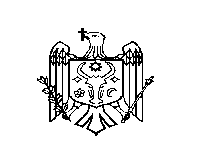 DECIZIE nr. 3/6din 12 iunie 2020 Cu privire la situația domeniului agrar din cadrul raionului Ștefan Vodă În scopul evaluarii situației la moment în domeniul agriculturii din cadrul raionului Ștefan Vodă                și identificării unor soluții operative de redresare a consecințelor provocate de factorii climatici; În baza art. 43 alin. (2) şi art. 46 a Legii privind administraţia publică locală nr. 436-XVI                          din 28 decembrie 2006, Consiliul raional Ştefan Vodă DECIDE:1. Se ia act de informația prezentată de dna Valentina Barbei, vicepreședinte al raionului, cu privire la situația domeniului agrar din cadrul raionului Ștefan Vodă.2. Se deleagă președintele raionului să semneze și să prezinte către Guvernul și Parlamentul Republicii Moldova, o adresare cu privire la susținerea de urgență a agenților economici din cadrul raionului Ștefan Vodă care au avut de suferit în urma secetei din primăvara anului 2020.3. Controlul executării prezentei deciziei se atribuie președintelui raionului Ştefan Vodă.4. Prezenta decizie se aduce la cunoștință:Oficiului teritorial Căuşeni al Cancelariei de Stat;Persoanelor nominalizate;Prin publicare pe pagina web a Consiliului raional Ștefan Vodă.Preşedintele şedinţei                                                                                  Contrasemnează:Secretarul Consiliului raional                                                                   Ion ŢurcanAnexa1Prejudiciul total în sectorul agricol a raionului Ștefan Vodă cauzat de calamitățile naturale în perioada iarna-primăvara 2020Anexa 2Plan de acțiuni recomandate pentru redresarea situației în domeniul agrar raionului Ștefan Vodă la 30 mai 20201. Reînsămânțarea câmpurilor compromise cu soiuri de culturi timpurii și semitimpurii.2. Reieșind din situația creată se recomandă reânsămânțarea câmpurilor recultivate cu culturi furajere, benefice pentru îmbunătățirea structurii solului.3. În măsura posibilităților pentru respectarea asolamentului de introdus cultura ,,ogorului negru”, sau ,,covor verde” pe câmpurile recultivate.4. Aplicarea tehnologiilor avansate în cultivarea culturilor agricole (sistemul No-Till, soiuri de selecție productive adaptate în regiune, ș.a.). 5. Implicarea în rezolvarea problemelor legate de reabilitarea și funcționalitatea sistemei de irigare.6. Colaborarea cu companiile de asigurări, în vederea încheierii contractelor de asigurare a recoltei culturilor agricole de potențialele riscuri.7. A organiza și oferi consultări, informații, instruiri la cererea agenților economici în măsura posibilităților.REPUBLICA MOLDOVACONSILIUL RAIONAL ŞTEFAN VODĂn/oCulturile agricole cultivateSuprafața totală a terenurilor agricole, haSuprafața terenurilor afectate, haPrejudiciul cauzat, lei Suprafața reînsămânțată,ha1În ansamblu27839,0222764,37134837483,92412,432 Cereale prima grupă 24596,3819932,181095935172349,433Grâu19425,2816196,581095935172349,434Orz3051,11824,61095935172349,435Rapiță210818991095935172349,436Vica +ovăs12121095935172349,437Cereale grupa a doua2033,81659,813780671638Porumb 537,1309,113780671639Floarea soarelui966,7834,7137806716310Mazăre 227213137806716311Sorg 108108137806716312Muștar 144144137806716313Lavanda 3535137806716314Ceapă 1010137806716315Lucernă 66137806716316Plantații perene831,4579511463295,911463295,917Măr 76,475,8411463295,911463295,918Prun266255,111463295,911463295,919Piersic 104,798,711463295,911463295,920Caise 15,9415,9411463295,911463295,921Cireș34,333,411463295,911463295,922Nuc 47,247,211463295,911463295,923Alun 1,761,7611463295,911463295,924Migdalе 262611463295,911463295,925Vița de vie259,61241,0611463295,911463295,9